Kevin KeatingKkeating3@ivytech.eduPhysicsII-(PHYS102-11R-B1-201320)Experiment: MirrorsIntroduction:   Procedure: Data and Observations: Converging Mirror:	p=30.0 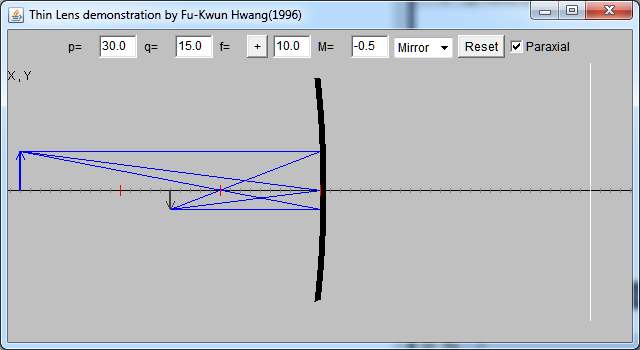 	p=25.0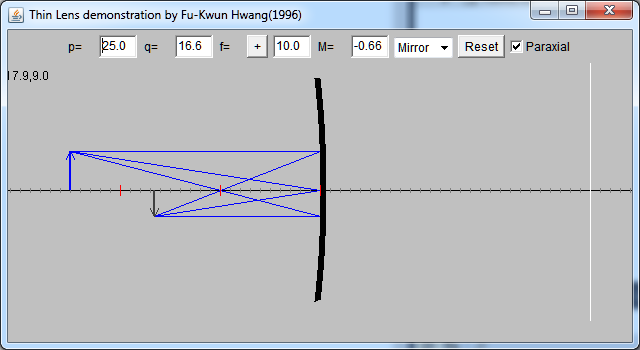 p=20.0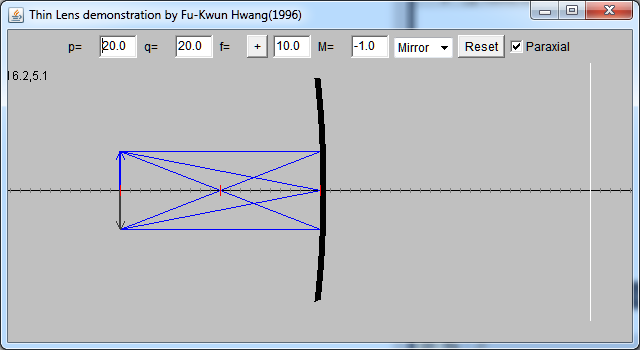 	p=15.0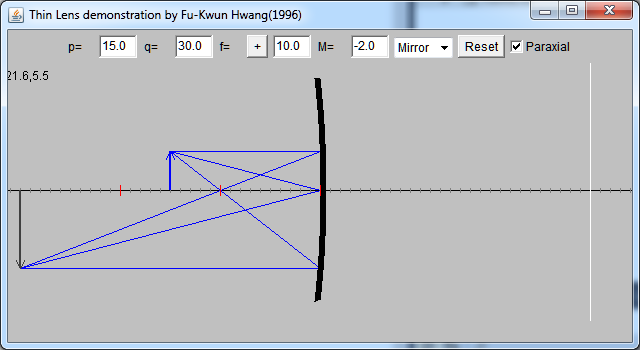 p=10.0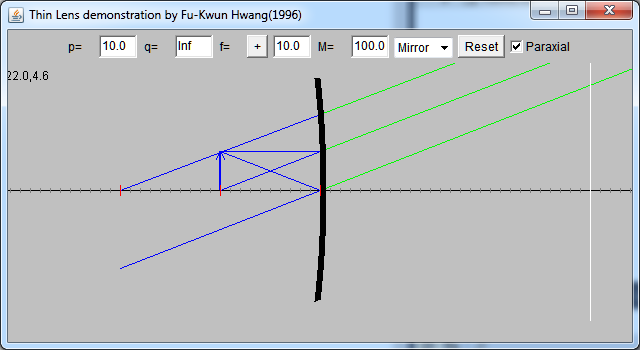 	p= 5.0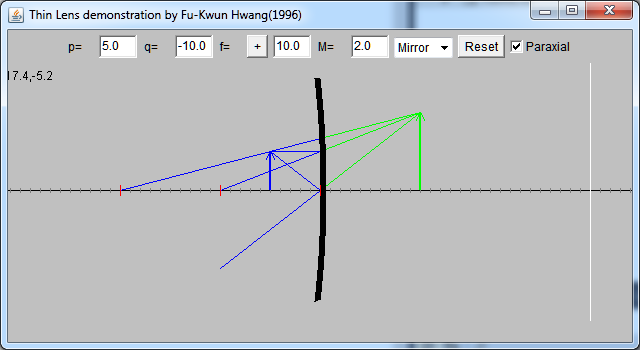 Diverging Mirror	p= 30.0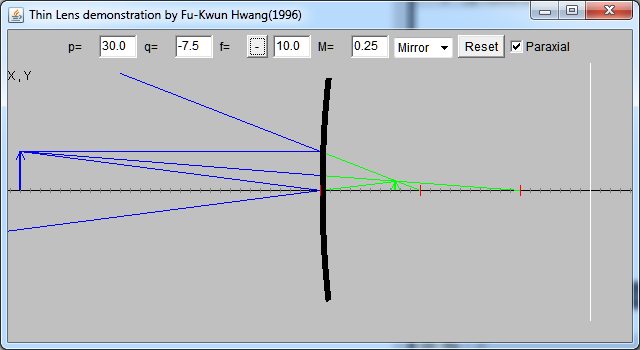 	p= 25.0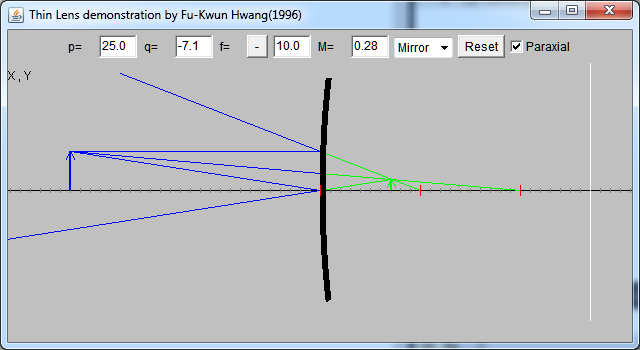 	p= 20.0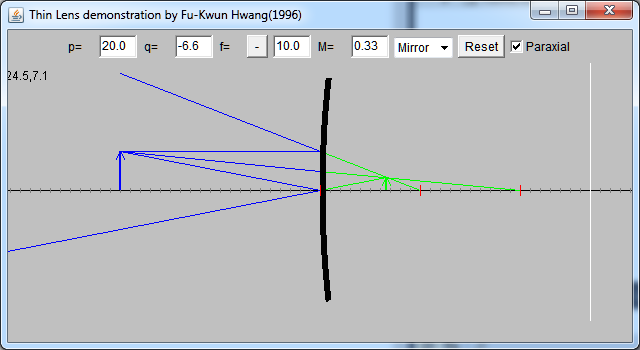 	p= 15.0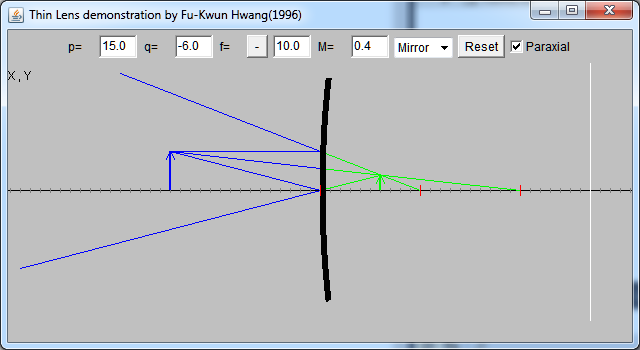 	p= 10.0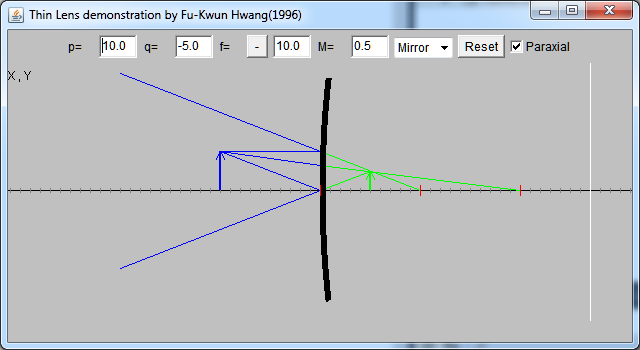 	p= 5.0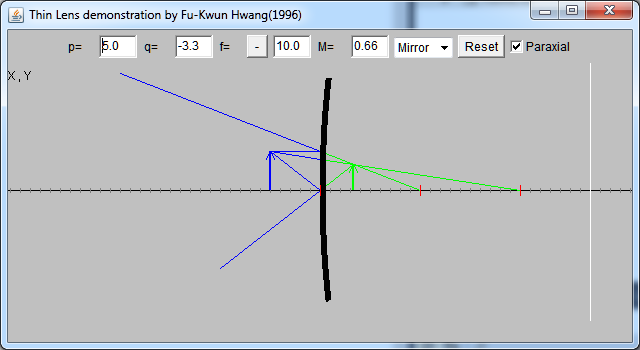 Conclusions: Converging MirrorConverging MirrorpqfMimage301510-0.5real2516.610-0.66real202010-1real153010-2real10∞10-100real5-10102virtualDiverging MirrorDiverging MirrorpqfMimage30-7.5100.25virtual25-7.1100.28virtual20-0.66100.33virtual15-6100.4virtual10-5100.5virtual5-3.3100.66virtual